Lancaster Seventh-Day Adventist ChurchA House of Prayer for All People 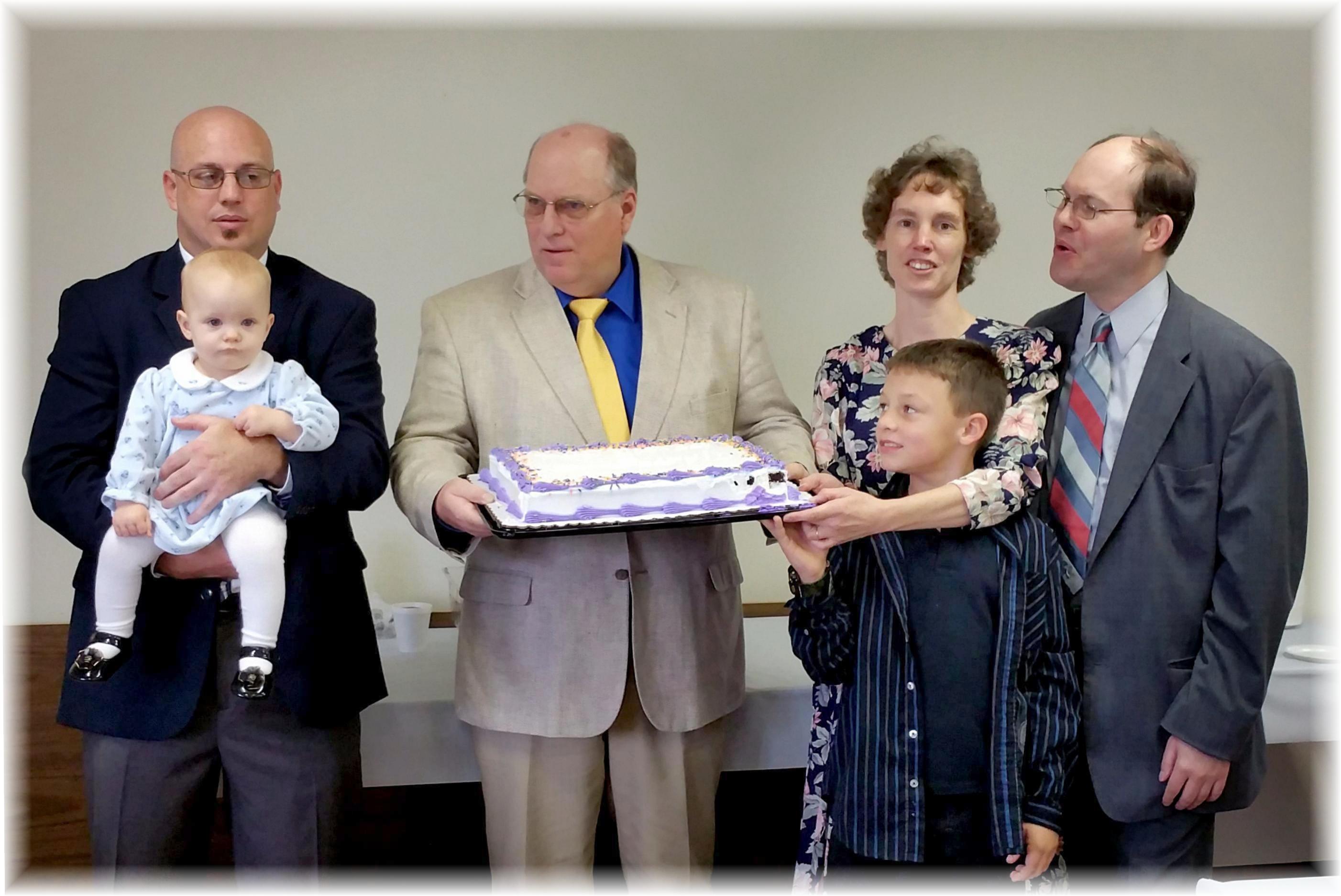 November Birthdays and Anniversary - 2015